PLANNING  DEVELOPMENT DEPARTMENTFor the Cities of Jefferson and 	Phone:  	Fax:  APPLICATION FOR SITE AND ARCHITECTURAL DESIGN REVIEWCITY OF JEFFERSONNote:  The applicant must complete all information including specified submissions.  Incomplete applications will not be processed.    Date of Pre-Application Conference (encouraged but not required):	_______________________APPLICANT  PROPERTY OWNER ADDRESS  CONTACT INFORMATIONApplicant						Property Owner (If different from applicant)_________________________________		___________________________________________________________________		___________________________________________________________________		__________________________________Phone:  ___________________________		Phone:  __________________________Fax:	____________________________		Fax:	___________________________E-Mail:  ___________________________    	E-Mail:  __________________________PROPERTY INFORMATIONExisting Zoning District:  ________________________________________________________Proposed Use of Property:  _______________________________________________________Tax Map/Parcel Number ________________________	     Acreage:  __________________Address of Property:	___________________________________________________________Subdivision Name and  Number:	_______________________________________________SUBMISSION REQUIREMENTS (IN ADDITION TO THIS FORM):Submit two printed copies and one digital version (pdf) of materials specifiedFee: (per fee schedule attached);Legal description of the property and survey plat of the property;An existing conditions map identifying significant natural features of the site;Letter of intent describing the proposed building(s) on the property, which may include a description of any special conditions voluntarily made a part of the request;Site plan of the property at an appropriate engineering scale showing the proposed use and relevant information regarding proposed improvements;Exterior elevation drawings drawn to scale and signed by an architect, engineer or other appropriate professional. Said exterior elevation drawings shall clearly show in sufficient detail the exterior appearance and architectural design of proposed buildings and structures or change(s) thereto; Material and colors samples. The Zoning Administrator may accept written descriptions, product summary sheets, photographs, or other information in lieu of actual color and material samples; and Other information as may be essential to demonstrate compliance with the land use management code. An applicant for design review may be also be required to submit information in the form of photographs or sketches of adjoining uses and indicate how the design of the proposed project or improvement is compatible with the surrounding context.APPLICANT’S JUSTIFICATION FOR DESIGN REVIEWIn acting upon applications for site and architectural design approval, the Zoning Administrator shall consider whether the proposal meets the following criteria:Whether the proposal is consistent with policies of the adopted comprehensive plan (http://www.cityofjeffersonga.com/planning/page/comprehensive-plan); and__________________________________________________________________________________________________________________________________________________________________________________________________________________________________________Whether the proposal complies with the requirements of the land use management code (http://www.cityofjeffersonga.com/planning/page/land-use-management-code); and__________________________________________________________________________________________________________________________________________________________________________________________________________________________________________Whether the proposal is consistent with the design guidelines of Chapter 9.7 of the land use management code, as may be applicable; and__________________________________________________________________________________________________________________________________________________________________________________________________________________________________________Whether the design of the site and the design, scale, arrangement, materials, and colors of the proposed building(s) or structure(s) are compatible with buildings and structures in the immediate surrounding area or the same zoning district, and compatible with the natural environment. ________________________________________________________________________________________________________________________________________________________________________________________________________________________________________________________________________________________________________________________AUTHORIZATION OF PROPERTY OWNER(complete this form only if the property owner is not the applicant)I swear that I am the owner of the property which is the subject matter of the attached application, as shown in the records of , .Name of Owner(s)	_________________________________________Address		_________________________________________			_________________________________________Telephone Number	_________________________________________Signature of Owner(s)   _________________________________________I authorize the person named below to act as applicant in the pursuit of an application for certificate of appropriateness for material change of appearance on this property.Name of Applicant(s)	_________________________________________Address			_________________________________________				_________________________________________Telephone Number		_________________________________________Personally appeared before me______________________________who swears that the information contained in this authorization is true and correct tothe best of his or her knowledge and belief.______________________________Notary Public______________________________DateFEE SCHEDULEF:\Jerry Files May 2015\Forms 2017\Design Review Application.docx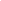 SITE DESIGN REVIEWSITE DESIGN REVIEWARCHITECTURAL DESIGN REVIEWARCHITECTURAL DESIGN REVIEWPer acre, all usesPer acre, all usesCommercial uses pertotal building square footageCommercial uses pertotal building square footageUnder 5 acres$25.00Up to 50,000$50.005.01 – 10 acres$50.0050,001 – 100,000$100.0010.01 – 25 acres$100.00More than 100,000$150.00More than 25 acres$150.00Open Air Commercial /OtherOpen Air Commercial /OtherPer acrePer acreLess than 10$50.0010.01 – 25 acres$100.00More than 25 acres$150.00Residential (Units)Residential (Units)Less than 25 units$50.0026 – 50 units$100.00More than 50 units$150.00